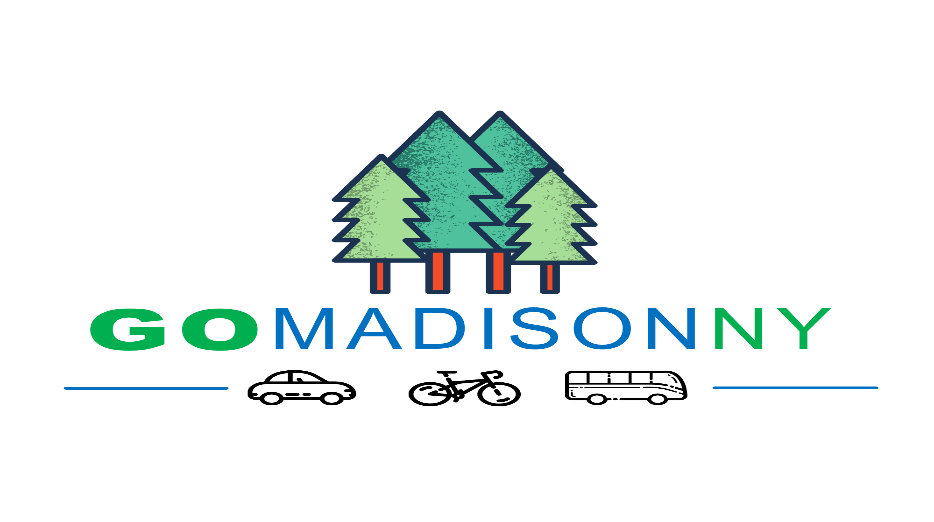 Donny Ybarra, Madison County Mobility Manager2662 Route 20 East (Unit 1) PO BOX 430 Cazenovia, NY 13035C - 315-366-8190E - dymobility@gmail.comW - https://gomadisonny.com/Common Transportation Resources / Providers for Madison CountyOrganizationCriteriaServices ProvidedVehicle TypeUnmet Needs Notes/Contact2-1-1 Mid-YorkNew York ResidentsFor Community, Social or Government ServicesPublic Information Resource Platform for Multiple Participating Providers/AgenciesLimited Information, not a complete listing.Dial 211Hearing Impaired Dial relay 711, ask for 1-844-342-521124 Nelson Street ApartmentsResidentsShopping TripCRIS-CAT Public Bus CharterNot Limited to Residents of Carriage House or 24 Nelson ApartmentsAlisyn Roszel (315) 655 - 0612A&D Taxi (for complete taxi provider list check out the documents tab)Medicaid / Private PayOn-Demand Medical TransitWheelchair Van Service, Ambulette ServiceMedicaid Coverage / Private Pay CostsReservation Line (607) 386-4774The ARC Program Participants Curbside Pickup / Program Charter On-site Residence Vehicles / Fleet of 8 BusesNARob Crossway (315) 363 - 9281 ext 4200Birnie Bus (See Madison Transit below) General Public Bus Charter AvailabilityPublic Bus FleetLimited FleetMTS Coordinator Line(315) 335 - 5527Carriage House Apartments ResidentsShopping TripsPublic Bus FleetInquire by phoneAlisyn Roszel (315) 655 - 0612City Centre ApartmentsResidentsShopping Trips / General Bus StopPublic TransitLimited time to shopMadison Transit(315) 824 - 1260Clear Path for VeteransVeteran Status, Surviving SpouseFree Transportation to Canteen First Wednesday of the MonthVSA Fleet / VanNot On-DemandJustin (315) 687 - 3300CRIS-CATResidents over 55– Medical and GeneralTransportation to/from Medical Appointments and/or GeneralVolunteer Driver Personal VehiclesLimited VolunteersAlisyn Roszel (315) 655 - 0612Colgate First TransitStudents / Faculty / Staff Hamilton ResidentsTransportation to Hamilton Shopping, Hospital, Bookstore and Campus.Campus Fleet Vans/ShuttlesLimited to Hamilton AreaTransportation Office(315) 228 - 4287Elderide (for complete taxi provider list check out the documents tab)Madison County ResidentsMedicaid, Private TransportTaxi FleetLimited Driver AvailabilityContact(315) 794 - 4975Empire Taxi (for complete taxi provider list check out the documents tab)Madison County ResidentsMedicaid, Private TransportTaxi FleetLimited Driver AvailabilityContact (315) 477 - 1487GOMadison Volunteer TransportationMadison County ResidentsFree Medical Non-Medicaid Transport for 60+ agePrivate Volunteer Vehicles60+ and non-Medicaid limitedMarvin Bartlett(315) 628 - 8372Lenox Landing Canastota(TOPS Canastota Bus Stop)ResidentsPublic Transportation through Madison Transit System *NEW Service*Public FleetPublic LimitationsMTS Coordinator(315) 335 - 5527 orMobility Mgr.(315) 366 - 8190Madison County Veteran ServicesVeteran StatusTransportation by AppointmentPrivate Vehicles / VSA VehiclesNot On-DemandRon Raymer (315) 366 - 2395Madison Transit Services Public Patrons / Heritage Farm (The Arc) ParticipantsTransit schedule Public Bus FleetLimited Routes, Limited StaffMTS Coordinator (315) 335 – 5527(315) 824 - 1260Medical Answering Services (MAS)Medicaid EnrolleeMedicaid Transportation to Medical AppointmentsPublic / Private TaxiLimited to Medicaid Clients, Medical Appointments Only1-855-852-3286Mobile Life TransportMedicaid / Private Pay / Insurance BasedOn-Demand Medical TransitMedical FleetMedicaid Coverage / Private Pay CostsContact(607) 674-9600Morrisville Xpress MAXStudents / Faculty and StaffDaily, after hours and weekend shuttles. Shop n Ride, Rides for Residents Program, Field Trips, Nursing ClinicalsShuttle FleetLimited to Morrisville AreaContact(315) 684 - 6097Oneida Health Cancer Care FundMadison County Residents in Cancer Care/TreatmentTransportation to cancer related medical appointments. *Must complete the Cancer Care Financial Assistance Application first.Taxi Services or Ambulettes from other providers.Limited to a certain medical demographic.Cancer Care Financial Assistance Application Contact: Foundation Director (315) 361 - 2169Oneida TowersSeniors / DisabledMon – Thursday Public BusPublic Bus RouteLimited time out for shoppingMTS(315) 824 - 1260RSVPSenior Status 60+Volunteer Driver OpportunitiesPrivate Vehicles Seneca Fields Senior ApartmentsSeniors / Disabled with qualifying health diagnosis. MTS scheduled Shopping trip to Price ChopperHealthy Seniors Program Transportation / MTS Scheduled RouteVan for HSP / Public Bus for MTS Shopping TripLimited to health qualifying seniors / Public TransportSeneca Fields (315) 280 – 0444MTS(315) 824 - 1260Stoneleigh ApartmentsResidentsPublic Transportation through Madison Transit SystemPublic Fleet / Tuesday CharterPublic LimitationsMTS Coordinator(315) 335 – 5527SUNY Morrisville (non-affiliated) Students / Faculty / StaffStudents, Faculty, Staff, and Local ResidentsPublic Transportation through Madison Transit System *NEW Service*Public FleetPublic LimitationsMTS Coordinator(315) 335 - 5527 orMobility Mgr.(315) 366 - 8190Uber / LyftSmartphone AppOn-Demand TransitPrivate VehiclesUnavailability in rural areas, long wait times, costContact through App, free to download.US CoachwaysPublic/PrivateBus Charter with Private Drivers. Destinations are to Albany, NY City, Buffalo and Syracuse areas.Buses for rentalLimited to Recreation Rentals1-855-BUS-CHARTERVeteran DAV TransportationVeteran StatusFree Medical Transportation to the Syracuse VA Hospital or other approved locationsVSA Fleet / VanMust be ambulatoryGene Doremus (315) 418 - 8842Donny Ybarra, Mobility Manager Madison County Rural Health Council, Inc.2662 State Rt. 20 East, Unit 1 PO Box 430 Cazenovia, NY 13035(315) 366-8190dymobility@gmail.comGOMadisonNY.comMarvin BartlettTransportation CoordinatorMadison County Rural Health Council, Inc.2662 State Rt. 20 East, Unit 1 PO Box 430 Cazenovia, NY 13035(315) 628 – 8372Vtc@mcruralhealthcouncil.orgMcrurlhealthcouncil.org